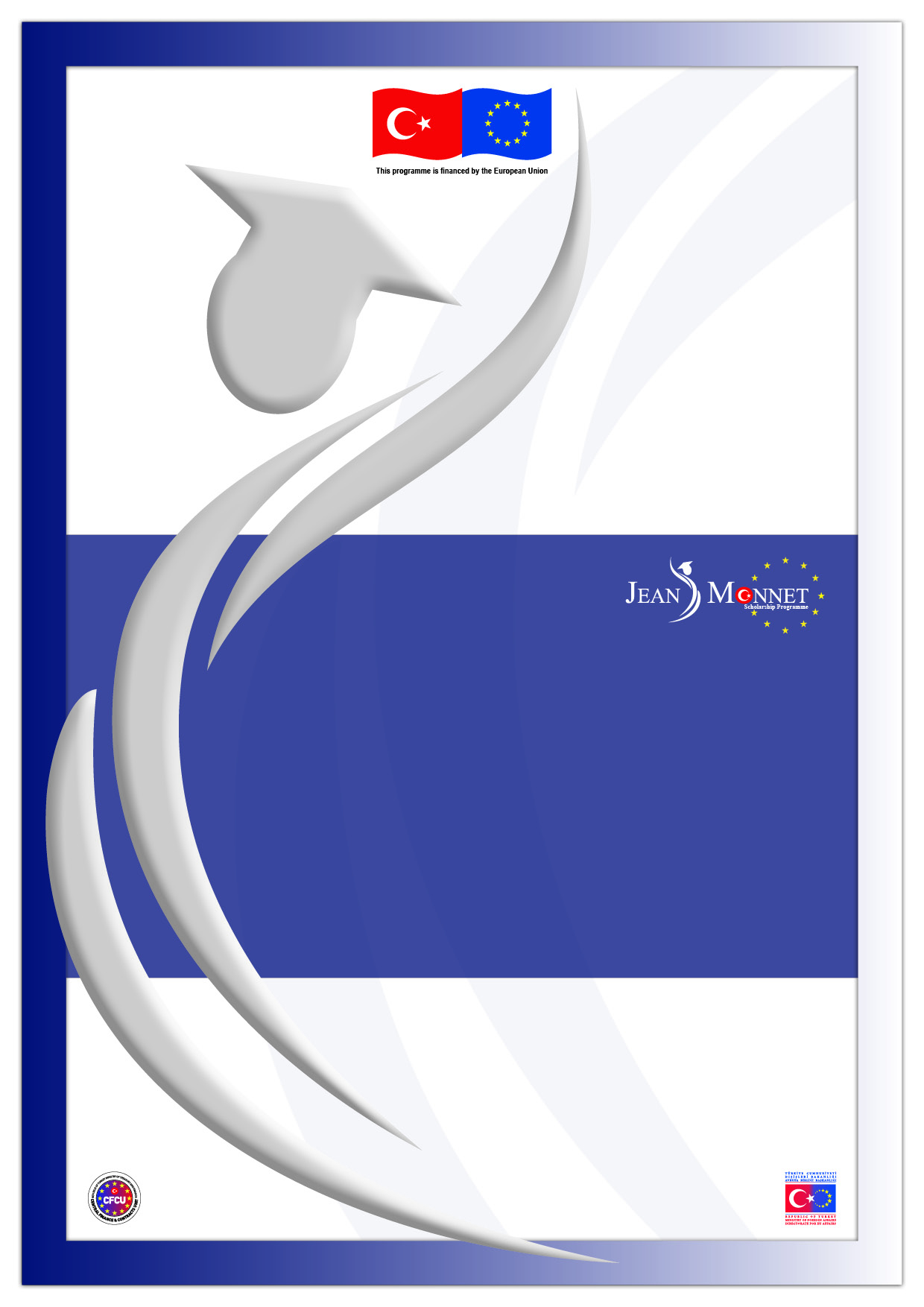 Directorate for EU Affairs Central Finance and Contracts Unit Delegation of the EU to TurkeyTR2016/DG/04/A1-022019-2020 ACADEMIC YEARJEAN MONNET SCHOLARSHIP PROGRAMME(Issued by the CFCU on 4 October 2018 with deadline of 4 December 2018)CLARIFICATIONSIMPORTANT NOTICEThe questions received from potential applicants for the 2019-2020 academic year Jean Monnet Scholarship Programme together with their answers can be seen below. These questions and answers are valid for the 2019-2020 academic year Announcement and the questions and answers of the previous academic years do not set a precedent for the mentioned academic year.Most of the questions in this document can be answered by carefully reading the 2019-2020 academic year Announcement. Clarifications constitute an essential part of the Announcement; for this reason, the applicants must read the Clarifications document very carefully and pay attention to the details while applying to the scholarship.Please further note that the replies given to the questions on the eligibility are provided solely for the question asked without consideration of whether the other eligibility criteria stated in the Announcement are fulfilled or not.APPLICATION FORM (Q: Question, C: Clarification)Q.1: Where can I get the application form and in which language should it be filled out?
C.1: 2019-2020 Academic Year Application Form is available on the websites of the Central Finance and Contracts Unit (www.cfcu.gov.tr), the Directorate for EU Affairs (www.ab.gov.tr ), the Delegation of the European Union to Turkey (www.avrupa.info.tr ) and the Jean Monnet Scholarship Programme (www.jeanmonnet.org.tr ) as "Announcement Annex 1 and Annex 2" both in Turkish and English. The Application Form in Turkish is provided for information purpose only and cannot be used for application purpose. In case the Turkish Application Form is filled in and submitted, this application will be eliminated. The Application Form in English should be filled in one of the EU official languages.Q.2: Are we supposed to apply only with the Application Form in English as the application document? 
C.2: Applicants should submit supporting documents related to the sector they are applying from with the application form. Please see Section 2.3.1 of the Announcement for detailed information on the application documents required for each sector.Q.3: Where can I find the Application Form in Turkish?
C.3: Please see C.1.Q.4: How should we type the special names in the Application Form as it is filled in English?
C.4: You do not have to translate the addresses, names of the institutions/schools and the special names to English and you should use Turkish characters for this information in the Application Form.Q.5: After electronically filling out and printing the application form, the "Sector Category" section seems blank in the printed version even though I selected it as "Public" electronically. If some information cannot be seen in the printed version of the application form, can we fill them by hand?
C.5: As stated under Section 2.3.1 of the Announcement, the English Application Form for the 2019-2020 academic year should be filled in electronically. The subject error has not been encountered upon checking. It is recommended that you check the version of the electronic platforms you are using.LANGUAGE PROFICIENCY (Q: Question, C: Clarification)Q.6: Which language certificate do we have to submit for the language we selected? For instance, which certificates are accepted for English, French, German and Italian?
C.6: The valid language certificates required from candidates are the ones listed under the Section 3 of the Announcement - Table of Foreign Language Proficiency Certificates.Q.7: Is YÖK-DİL/ÜDS an eligible foreign language proficiency certificate?
C.7: No. Please see C.6.Q.8: Is the deadline for submission of foreign language certificate 4 December 2018?
C.8: Yes. The deadline for the submission of all the required application documents (including foreign language proficiency certificate) is 4 December 2018 by 17:00 (local time). In cases where the applicant makes a conditional application with min. 80 YDS/e-YDS certificate, the applicant should additionally deliver one of the foreign language proficiency certificates listed under the Section 3 of the Announcement, via hand or post/courier such that the Central Finance and Contracts Unit receives it latest by 26 December 2018 at 17:00 (local time).Q.9: Is the deadline for YDS/e-YDS submission also 26 December 2018?
C.9: No. Please see C.8.Q.10: Is it compulsory to submit the foreign language proficiency certificate during the application period?
C.10: Yes.Q.11: After making a conditional application with YDS/e-YDS, would it be possible to delay the deadline for the submission of the valid foreign language proficiency certificates?
C.11: No. Please see C.8.Q.12: Should an applicant who has a YDS/e-YDS score over 80, submit his/her YDS/e-YDS certificate latest by 26 December 2018?
C.12: No. Please see C.8.Q.13: Do you still require a foreign language proficiency certificate from the applicants who already lived or completed an undergraduate/graduate/PhD degree abroad?
C.13: Yes. Please see Section 2.3.3, bullet 15 of the Announcement.Q.14: Does the foreign language proficiency certificate score have an impact on success ranking?
C.14: No. Q.15: While applying to the universities, is it possible to submit a different or a better-scored language proficiency certificate?
C.15: Yes. It is possible to submit different foreign language proficiency certificates to get acceptance in line with the requirements of the university applied.Q.16: Does completing a preparation class in a Turkish university or studying in/having graduated from a Turkish university having programmes taught in a foreign language provide an exemption from submitting a language certificate?
C.16: No. Please see Section 2.3.3, bullet 15 of the Announcement.Q.17: May I submit my IELTS/TOEFL score after 4 December if not gained by then?
C.17: No. However, for conditional applications please see C.8.Q.18: Is there a difference for language proficiency certificates within the sectors?
C.18: No. Applicants from all sectors should submit the foreign language proficiency certificates listed under Section 3 of the Announcement.Q.19: What is the validity period of the language certificates?
C.19: Please see Section 2.3.3, bullet 17 of the Announcement.Q.20: What is the validity of the YDS/e-YDS?C.20. As stated under the Section 3 of the Announcement, the YDS/e-YDS certificate should be taken on 4 December 2013 and onwards.Q.21: Since the fees of language proficiency exams are high, is it possible to submit the language proficiency certificate after we are awarded?
C.21: No. The required application documents mentioned in the Announcement shall be submitted until the indicated deadline. Q.22: Which date should my language proficiency certificate, which is valid for 2 years, bare at the earliest?
C.22: The language proficiency certificate to be submitted should be valid at least until the application deadline (including 4 December 2018).Q.23: Would an academic applicant be exempted from submitting a foreign language certificate after acquiring an Assistant Professor/Associate Professor title?
C.23: No. Please see Section 2.3.3, bullet 15 of the Announcement.Q.24: Would YDS/e-YDS score be enough to get acceptance from universities in the EU member countries?
C.24: In order to obtain acceptances from universities in the EU member countries, applicants should submit a language certificate acknowledged by the related universities.Q.25: Should the language certificate be acquired according to the official language of the EU member country to be chosen or the programme language?
C.25: The applicants have to submit a foreign language proficiency certificate(s) related to the language(s) in which they would like to conduct their studies. For instance, those who would like to study in English in a country where the official language is not English, do not have to submit a separate language proficiency certificate related to the official language of that host EU Member Country.Q.26: Do we have to submit the original, printed or photocopy versions of the language proficiency certificates?
C.26: As stated under the Section 2.3.1 of the Announcement, the photocopies of all application documents, except for the Application Form and the photograph are accepted. Internet print outs showing the final result of the foreign language proficiency exam related to the EU official language(s) indicated in the Application Form are also accepted.Q.27: Does the photocopy of the language proficiency document have to be approved by the Notary or the related institution as a “true copy”?C.27: Photocopies of the application documents do not need to have a “notary” or “true copy” approval.Q.28: Is there a flexibility for the minimum scores required for foreign language proficiency?
C.28: No.Q.29: May I submit my language certificate in "a" language and study/make research in "b" language?
C.29: No. The scholars should conduct their studies in the language which they have submitted a related foreign language proficiency certificate. As stated under the Section 1.7 of the Announcement, once the application is submitted, it is not possible to change the selected EU official language(s). In this regard, it is not possible to add another EU official language and to submit the relevant foreign language proficiency certificate after the application deadline. However, during the placement process (i.e. after they are awarded the scholarship), the scholars who indicated two languages, may submit their offer letters for academic programmes conducted in any or both of the languages for which they have submitted the relevant and valid foreign language proficiency certificates during the application process.Q.30: Would an applicant, who has an undergraduate/graduate diploma from French or German universities, be exempted from submitting language certificate?
C.30: Valid foreign language proficiency certificates are listed under the Section 3 of the Announcement.Q.31: As my IELTS/TOEFL language proficiency certificate dated 2017 will expire during the placement process, will I have to take another language proficiency exam for the placement?
C.31: The applicants who are awarded the scholarship will be required to submit their offer letters during the placement process and in order to obtain acceptances from universities in the EU member countries, applicants should submit a language certificate acknowledged by the related universities. Q.32: Is the foreign language certificate score defined as overall exam score or the score acquired in each section of the related exam?
C.32: Overall score stated in the foreign language proficiency certificate is taken into account.Q.33: Is it possible to make a conditional application with 6.5 score from IELTS General and submit an IELTS Academic or TOEFL (IBT) score latest by 26 December 2018?
C.33: The valid language certificates required from the applicants are the ones listed under Section 3 of the Announcement. Thus, IELTS General is not a valid language certificate. The conditional application is only possible with the YDS/e-YDS certificate.Q.34: May I select a master’s/research programme taught in English, for which I did not provide a language proficiency certificate, with my Baccalaureat degree acquired from a French school?
C.34: No. The scholars should conduct their studies in the language which they have submitted a related foreign language proficiency certificate.Q.35: Should an applicant take the IELTS UKVI test for the United Kingdom? Is IELTS UKVI valid for the other EU member countries?
C.35: As stated under the Section 3 of the Announcement, IELTS UKVI (Academic) is an eligible certificate for application. However, in order to get an acceptance from universities in the EU member countries, applicants may have to submit a different language certificate acknowledged by the related university.Q.36: I have German-C1 certificate from Albert-Ludwig Freiburg University, German-B2 certificate from onSET by TestDaf, C1 certificate from Erasmus OLS. May I make a conditional application with these certificates like YDS?
C.36: No. Conditional application is only possible with the YDS/e-YDS certificate.Q.37: Some exams that were not held at the universities in Turkey (i.e. IELTS, TOEFL) are not accepted for the assignment/secondment of public sector personnel; thus, can a YDS/e-YDS document acquired in the past be used for this assignment/secondment?C.37: The issue of how public employees will be assigned is at the discretion and authorization of the institutions that they are affiliated to. Please also see C.8 and C.20.Q.38: Is there a specific exam centre that I should take the IELTS exam?C.38: No. Valid foreign language proficiency certificates which meet the minimum scores indicated in Section 3 of the Announcement are accepted regardless of the location they are obtained. However, please consider that public institutions may have different criteria for language certificates during the assignment/secondment process.Q.39: I have heard that there has been a problem with IELTS acquired from IDP. Is it still an issue this year?C.39: Foreign language proficiency certificates should meet the criteria indicated in Section 3 of the Announcement. SECTOR (Q: Question, C: Clarification)Q.40: Would it be a problem if a candidate applying from private sector changed his/her workplace but stayed in the same sector during the contracting process?
C.40: No. Please see Section 2.3.3, bullet 13 of the Announcement.Q.41: If an applicant from private sector quits or is laid off, does she/he have to find a new job by the contracting period?
C.41: Yes. Please see Section 2.3.3, bullet 13 of the Announcement.Q.42: Which sector should a candidate, who works as a teacher, apply from?
C.42: Prior opinion/approval cannot be given on the sector from which the applicant should make an application. Applicants should decide on the sector from which they will be applying according to the legal status and legislation of the relevant institution and the cadre in which they are working and should submit the relevant documents accordingly. Please also see Section 2.3.1 of the Announcement for detailed information on the application documents required for each sector. Q.43: I am working as an academician at a university. May I apply to the Jean Monnet Scholarship Programme?
C.43: Yes. Please see Section 2.1 of the Announcement. Q.44: Could you explain the statement about employment document for employees that "bearing a date which is in dd/mm/yyyy format and later than the request date of the letter by the Directorate for EU Affairs"?
C.44: The mentioned document is the employment document to be requested by the Directorate for EU Affairs during the contracting process. This document is not requested during the application period. Please also see Section 2.3.1 of the Announcement for detailed information on the application documents required for each sector.Q.45: My employer did not register me to the social security system as I am working as a part-time teacher. Thus, I will not be able to provide this document. May I apply with a reference letter that I can acquire from my manager?
C.45: Applicants who are able to provide the required application documents for the sector from which they will be applying may apply to the Programme. Q.46: I have an undergraduate/graduate degree. Yet, I neither started to work, nor registered to a Master's Degree/PhD programme. May I apply?
C.46: No. In order to be eligible, applicants should either be working on a professional basis (i.e. under a social security network, in return for a wage) in public sector or private sector or university sector as academic/administrative staff or be senior undergraduate students or master’s/PhD students.Q.47: As an employee at an International Organisation in Turkey/a Non-Governmental Organisation (NGO)/a Public Economic Enterprise, should I apply from the private or public sector?
C.47: Please see C.42. Q.48: Which sector should a candidate, who is currently both a research assistant and a Master's Degree/PhD student, apply from?
C.48: Please see C.42 and Section 2.3.3, bullet 12 of the Announcement.Q.49: I am currently studying my Master's Degree programme at the "A" University. In the meantime, I am working in private sector. If I submit my information as a student, I cannot prove my working status, and vice versa. What should I do?
C.49: Please see C.48.Q.50: Should an applicant who works in private sector with insurance and also is a PhD student select university or private sector?
C.50: Please see C.48.Q.51: I am a senior student studying both an undergraduate degree and a minor degree. Even though my major programme will end this semester, my minor programme will end next year. Am I an eligible applicant during the application period as a university student currently studying a minor degree?
C.51: You may apply to the programme as a senior undergraduate student from university sector if you are a senior undergraduate student in your minor degree, so long as you are able to submit all the application documents relevant to that sector.Q.52: Would it matter to submit the employment document, payroll and service scheme in English or Turkish for the applicants who would like to apply from the private sector?
C.52: No. Those documents prepared by the employer or obtained from the system in either language are accepted. Q.53: Can legal internships of law graduates be considered as work experience?
C.53: “Work experience” means the professional work done under a social security network in return for a wage. Q.54: Would an awardee, who receives 3-12 months training in an EU member country host institution in one of the listed study fields, be considered to have a master’s degree on their return to Turkey? 
C.54: Checking the recognition in Turkey of graduate degrees obtained abroad, is the sole responsibility of the scholars.Q.55: Is it possible for a civil servant/contracted civil servant from public sector or a private sector employee or academic staff to continue receiving their salaries while being abroad?
C.55: The issue of how employees will be assigned and how much they will be paid by their institution/organisation is at the discretion and authorization of the institution/organisation that they are affiliated to.Q.56: Would a letter signed by the head of section suffice for official consent letter?
C.56: As stated under Section 2.3.1.1 of the Announcement, the consent letter shall be signed by a superior who has the authorization to approve the applicant’s academic study via the Jean Monnet Scholarship Programme in the relevant EU member country when he/she is awarded the scholarship.Q.57: May I apply to the programme as a master’s student who suspended his/her programme?
C.57: You may apply so long as you submit all the application documents required as a graduate student from the university sector.Q.58: As a part-time academician in a private university, may I apply to the programme under private sector category?
C.58: No. Academic or administrative staff in public and foundation universities in Turkey shall apply from the university sector. Q.59: As an employee from Anadolu Ajansı, may I apply under "public" sector? The staff of Anadolu Ajansı does not possess the civil servant status even though the institution is within the body of the Presidency?
C.59: Please see C.42. Q.60: I am currently working part-time. In order to apply to the programme, would it be sufficient to have a part-time insurance?
C.60: Yes, so long as you submit all the application documents related to the relevant sector.Q.61: Would it be a problem if an applicant was enrolled to a Master's Degree programme in a university, but was registered to another university after being awarded?
C.61: Please see Section 2.3.3, bullet 13 of the Announcement.Q.62: Do I have to get permission from my workplace which is a public institution about the EU acquis chapter I want to study?
C.62: As stated under Section 2.3.1.1 of the Announcement, an applicant from public sector should submit an official consent letter recently acquired from his/her workplace, showing that the applicant makes an application to the Jean Monnet Scholarship Programme for the 2019-2020 academic year within the knowledge of the institution. As per the Jean Monnet Scholarship Programme principles, there is no need for a review by the employer institution about the selected EU acquis chapter.Q.63: Is it possible for a prep/freshman/sophomore/junior from an undergraduate programme to apply to the programme?
C.63: No. In order to be eligible, applicants should either be working on a professional basis (i.e. under a social security network, in return for a wage) in public sector or private sector or university sector as academic/administrative staff or be senior undergraduate students or master’s/PhD students.Q.64: I have been working as an intern since I graduated from an undergraduate programme. Can I apply?
C.64: No. Please see C.63.Q.65: Does public sector include ministry staff only or teachers, as well?
C.65: Please see C.42.Q.66: Who/which unit should sign the official consent letter for a university's administrative staff?
C.66: Please see C.56.Q.67: Does an employee have to have a leave without pay or resign from his/her job?
C.67: The issue of how employees will be assigned is at the discretion and authorization of the institutions/organisations that they are affiliated to. In case of resignations, it should be noted that the candidates are expected to be in the same sector during the contracting process.Q.68: Does university sector include PhD students along with salaried academic personnel?
C.68: Yes. Those who are currently working in the universities in Turkey as academic or administrative staff or studying as senior or graduate (master’s or PhD) students in the universities in Turkey may apply to the Jean Monnet Scholarship Programme from the university sector.Q.69: Does the 3-year work experience have to be relevant to the field of study (i.e. Statistics) or sector (public/private)?
C.69: “Work experience” means the professional work done under a social security network in return for a wage. In this regard, all work experiences in different sectors and in different fields are accepted in the calculation of the 36-month work experience. Q.70: Can a probationary officer at a public institution apply to the programme?
C.70: There are no restrictions related to the service period/position/title of the public employees among the application criteria of the scholarship programme.Q.71: If I am awarded, will I encounter any problem with my workplace when I return?
C.71: The issue of how employees will be assigned and their cadre status when they return is at the discretion and authorization of the institutions/organisations that they are affiliated to.Q.72: Would it be a problem for the ones who apply as an undergraduate/graduate programme student to have completed their programmes and graduated after being awarded?
C.72: As stated under Section 2.6 of the Announcement, awardees who are senior undergraduate students while applying to this Announcement, should submit a Graduation Certificate/Diploma related to their undergraduate programme. Awardees who are graduate students (master’s/PhD) while applying to this Announcement, should submit either a Graduation Certificate/Diploma or a Student Certificate (signed and bearing a date later than the request date of the document by the Directorate for EU Affairs) related to their graduate programme.Q.73: As an additional document, is payroll sheet sufficient as an employment document or am I still to submit an official letter from the workplace?
C.73: As stated under Section 2.3.1.2 of the Announcement, applicants from private sector should submit payroll sheet or an official letter from current employer as an employment document. Please also note that applicant should also submit service scheme in addition to the employment document.Q.74: In the Announcement, it has been stated that applicants should submit the consent letter, which is submitted among the application documents, again after being awarded. Could you please elaborate this subject?
C.74: The official consent letter stated under Section 2.3.1.1 of the Announcement obtained for the application process demonstrates that the applicant is applying to the Jean Monnet Scholarship Programme for the 2019-2020 academic year with the consent of his/her institution. The document obtained after the request of the Directorate for EU Affairs during the contracting process is an official letter showing that the awardee still works in the sector he/she applied from.Q.75: For private sector applicants, would such factors as capacity of the company, etc. make a difference for the check process?
C.75: No.Q.76: Which period should a payroll sheet cover for private sector applicants? For instance, would a payroll by November be sufficient?
C.76: As stated under Section 2.3.1.2 of the Announcement, a signed and sealed/stamped payroll sheet (bearing a date which is in dd/mm/yyyy or mm/yyyy format and later than the publishing date of the Announcement – 4 October 2018) could be submitted.Q.77: I am currently enrolled to a Master's Degree programme as a special student; hence I cannot submit my student certificate. My special student status will change in January 2019 and I will be able to submit the student certificate then. May I apply?
C.77: As stated under Section 2.3.1.3.3 of the Announcement, applicants in a graduate programme from university sector should be able to submit a student certificate during the application period.Q.78: As a former public employee having worked at “X” University, I will be able to resume duty in January. However, the application deadline is 4 December 2018. May I apply? C.78: As stated in Section 2.1 of the Announcement only those currently studying as senior undergraduate/graduate students in universities or those currently working in public/private/university sectors may apply to the scholarship. Applicants who are able to provide and submit the required application documents for the sector from which they will be applying may apply to the Programme.Q.79: Bars are professional organisations with public institution status as indicated under bullet 76 of Law No. 1136. In the Scholarship Announcement, professional organisations with public institution status are considered as "Public" sector. According to decrees 5510 and 1136, intern lawyers are not allowed to receive pay and/or to register with any social security network. On the other hand, senior year and graduate students who are also not registered to any social security network are entitled to apply for a scholarship within this programme. Based on the above facts, which sector should intern lawyers select?
C.79: In order to be eligible, applicants should either be working on a professional basis (i.e. under a social security network, in return for a wage) in public sector or private sector or university sector as academic/administrative staff or be senior undergraduate students or master’s/PhD students. Please also see C.42.Q.80: Which sector is applicable for current intern lawyers, intern lawyers who will be completing their internship in the coming months, or intern lawyers who have completed internship but cannot start employment as their "attorney licence" has not been issued yet?
C.80: As stated under section 2.3.1 of the 2019-2020 Academic Year Announcement, candidates who are able to submit all the application documents defined may apply for a scholarship. Please also see C.42.STUDY FIELD (Q: Question, C: Clarification)Q.81: Which study fields are covered under the JMSP? Can we apply for study fields other than the listed field?
C.81: As stated under Section 1.4 of the Announcement, Jean Monnet Scholarships are granted for academic studies related to Turkey’s EU harmonisation process and the EU acquis. Therefore, these scholarships will be awarded only to the studies on the acquis chapters listed in that section. It is recommended to visit the websites of the Directorate for EU Affairs (www.ab.gov.tr), the Delegation of the European Union to Turkey (www.avrupa.info.tr) and the European Commission (www.ec.europa.eu) for detailed information on the content of the above listed EU acquis chapters. Q.82: Can we later change our field of study in line with the programme acceptance we obtain?
C.82: No. The applicants are required to choose only one of the EU acquis chapters given in Section 1.4 of the Announcement and indicate it as their “field of study” in the Application Form. After the application process is completed (i.e. after the submission deadline), making changes in the field of study is not allowed.Q.83: I am currently working in the field of "X"; which study field should I be selecting?
C.83: Choosing the field of study and ensuring the compliance of the academic study to be pursued with the field of study chosen are solely under the responsibility of the applicants. In this regard, prior opinions/approvals related to the academic programmes or the relevance of the field of study (i.e. EU acquis chapter) with the academic programmes planned to be pursued cannot be given at any stage of the application and evaluation processes. It is recommended to visit the websites of the Directorate for EU Affairs (www.ab.gov.tr), the Delegation of the European Union to Turkey (www.avrupa.info.tr) and the European Commission (www.ec.europa.eu) for detailed information on the content of the EU acquis chapters listed under Section 1.4 of the Announcement. Q.84: I am working as a teacher within the body of the Ministry of National Education. I am a law graduate. As I am working in public sector, I have to apply to the programme from this sector. However, I would like to study a Master's Degree programme in the field of company law. Would it be a problem?
C.84: The Jean Monnet Scholarship Programme pays regard to the compliance of the field of study chosen for academic study and the academic programme to be pursued, with each other, as well as with the objective of the scholarship. In this manner, the Scholarship Programme does not take into consideration the compliance of the selected academic programme with the academic or professional background of the applicant.Q.85: Does the study field I select have to be directly related to my profession?
C.85: No. Please see C.84.Q.86: I am registered to a graduate programme in Turkey and having completed the courses, I am now at the thesis stage. Does my thesis topic have to be in line with the study field I select?
C.86: No. Please see C.84.Q.87: I am registered for a PhD programme in "X" field. Is there any restriction on study fields? Can I apply in the fields of Education and Culture / Science and Research / Information Society and Media? 
C.87: Please see C.83 and C.84.Q.88: Is it possible to pursue an MBA programme on Finance?
C.88: Whether the duration of the programme is between 3-12 months or not and whether the course content of the programme as well as the thesis/dissertation title specified by the awardee complies with the EU acquis chapter applied from or not, are the most important criteria taken into consideration during the programme approval process. In this regard, prior opinions/approvals related to the academic programmes or the relevance of the field of study (i.e. EU acquis chapter) with the academic programmes planned to be pursued cannot be given at any stage of the application and evaluation processes.Q.89: Please let me know if "X" is considered acceptable for the "Study Field".
C.89: It is recommended to visit the websites of the Directorate for EU Affairs (www.ab.gov.tr), the Delegation of the European Union to Turkey (www.avrupa.info.tr) and the European Commission (www.ec.europa.eu) for detailed information on the content of the EU acquis chapters listed under section 1.4 of the Announcement.Q.90: I intend to apply from the field of study titled “X”.  The master’s degree I wish to apply to will have at least 2-3 related courses within its programme. However, it will also have courses unrelated to "X". Moreover, the master’s title may be different. Is this sufficient for the compliance of the master’s programme with the selected field of study?
C.90: Please see C.88.Q.91: Would it be a problem if my current field of work is not related to my proposed field of study?
C.91: No. Please see C.84.Q.92: Since Jean Monnet supports maximum 12 months, should I select a 1-year programme?
C.92: As stated under section 1.5 of the Announcement, scholars shall conduct academic studies at graduate or research level for periods of minimum 3 (three), maximum 12 (twelve) months. Academic studies longer than 12 months will not be supported even if the scholar is willing to fund the remaining period by their own means. Q.93: Does the field of study on the application form refer to the field I will be studying in the future (for a master's degree) or my current field of study/work?
C.93: The heading "Field of Study" on the application form refers to the EU acquis chapter relating to the academic study you will pursue.Q.94: I am working in the "X" sector; I have 2 undergraduate degrees in different fields and I am pursuing graduate study in the field of "Z". Which field of study should I select?
C.94: Please see C.83.Q.95: I am currently pursuing graduate study in Turkey and I will be submitting my dissertation in a different study field on my return to Turkey. Does my thesis in Turkey have to be on what I study in the EU? 
C.95: The topic of the dissertation which you will be submitting for your graduate study in Turkey, is within the consideration and consent of the university you are registered in Turkey.Q.96: Can those who have an undergraduate and/or graduate degree in Foreign Language Teaching, Translation & Interpreting and Linguistics or Literature apply for a scholarship? In past years English Language Teachers as a condition, were required to have either a graduate degree or 36-month work experience in one of the EU acquis chapters.
C.96: As stated under section 2.3.1 of the 2019-2020 Academic Year Announcement, all candidates who are able to submit all the application documents defined may apply for a scholarship. Restrictions for the subject candidates prior to 2019-2020 academic year are no longer applicable.Q.97: The Scholarship Programme will support only academic studies related to EU acquis chapter policies. Does this mean that applications in the study field of “Education and Culture” have to be an EU project like Erasmus? Do we have to do an EU project or are we expected to find a programme on "EU policy documents such as strategic framework for European cooperation in education and training (ET 2020), EU Youth Strategy, etc.?
C.97: As stated under Important Note-1 of the Announcement, you are not expected to prepare an EU project within the scope of the Jean Monnet Scholarship Programme. You are expected to pursue academic study in one of the fields of study listed under Section 1.4 of the Announcement.Q.98: Does Jean Monnet Scholarship Programme include language training?
C.98: No. Jean Monnet Scholarships are granted only for academic studies related to Turkey’s EU harmonisation process and the EU acquis.ACCEPTANCE LETTERS (Q: Question, C: Clarification)Q.99: Should we obtain the acceptance letters before or after 4 December 2018. What is the deadline for submitting the acceptance letters?
C.99: Applicants are not required to submit acceptance letter at the time of application; however, applicants are recommended to apply to host educational institutes well in time to ensure that their acceptance letters are ready if/when they are awarded a scholarship. Please refer to Important Note – 4 of the Announcement for the timeline of acceptance letter submission.Q.100: In cases where the acceptance letter is conditional subject to pre-sessional language tuition, will the scholarship award finance it?
C.100: No. Jean Monnet Scholarship Programme supports graduate or research level academic studies only.Q.101: Is the UK included among the member states we should obtain acceptance letters from?
C.101: Yes. However, please be aware that the United Kingdom (UK) must be an eligible host country for the entire duration of the grant (i.e. Scholarship). If the UK withdraws from the EU during the grant period (i.e. scholarship period) without concluding an agreement with the EU ensuring in particular that the UK continues to be an eligible host country for such actions, you will cease to receive EU funding (while continuing, where possible to participate) or be required to leave the project on the basis of bullet 12.2 of the General Conditions (PRAG annex e3h2) to the grant agreement. In both cases, the costs incurred until then may be required to be reimbursed and this is solely the risk of the applicant.Q.102: Should I be searching for a university or will you be determining the host institution after the written exam?
C.102: As stated in Important Note-4 of the Announcement, it is solely the applicants’ responsibility to get unconditional offer letters from the academic programmes. Q.103: I have an acceptance from "X" university and I will be attending prep courses this year. Can I receive support from the Jean Monnet Scholarship Programme?
C.103: Acceptance letters have to cover the academic year for which a scholarship has been awarded. Furthermore, scholars shall conduct academic studies at graduate or research level for periods of minimum 3 (three), maximum 12 (twelve) months. Q.104: Where in the Announcement is the requirement for 2 acceptances from 2 different EU countries mentioned?
C.104: Please see Important Note-2 and 4 in the Announcement.Q.105: What is the format of the acceptance letter for research programmes?
C.105: The letter should specifically contain the name of the award holder, start and end dates of the research programme, topic of the research, as well as the name of the academic advisor with whom the research will be conducted. CGPA (Q: Question, C: Clarification)Q.106: Is only the undergraduate CGPA taken into consideration for the application?
C.106: As stated under Section 2.1 of the Announcement, all applicants should have a minimum undergraduate CGPA of either 2.50/4.00 or 65/100. Please also see Important Note-3 and Section 2.3.1 bullet 7 of the Announcement.Q.107: May I apply with 2.49/4.00 or 64.50/100 CGPA?
C.107: Please see C.106.Q.108: For the applicants who cannot meet the CGPA criteria, does the 36-month work experience have to be related to the selected EU acquis chapter?
C.108: No. Please see Important Note-3 and Section 2.3.1 bullet 7 of the Announcement.Q.109: My BSc degree CGPA is lower than 2.5/4.00, so I will have to submit my MSc diploma and transcript. However, I also have more than 36 months of work experience in the private sector. Do I have to submit 36 months experience related documents together with the MSc diploma or submitting only MSc diploma is enough to fulfil the conditions?
C.109: As stated under the bullet 22 of Section 2.3.3 of the Announcement, those who have an undergraduate CGPA less than 2.50 out of 4.00 or less than 65 out of 100 points should submit either a graduate diploma (master’s/PhD) or official document(s) certifying that they have at least 36-month experience by the application deadline. Please also see Important Note 3 of the Announcement.Q.110: I'm a senior undergraduate student with a CGPA lower than 2.50/4.00. However, I am planning to have a higher CGPA towards the end of the year. May I still apply with my current CGPA?
C.110: The CGPA stated on the undergraduate transcript submitted at the time of application will be taken into consideration.Q.111: To which date should an applicant with a CGPA lower than 2.50/4.00 calculate the 36-month work experience?
C.111: As stated under the bullet 22 of Section 2.3.3 of the Announcement, those who have an undergraduate CGPA less than 2.50 out of 4.00 or less than 65 out of 100 points should submit the official document(s) certifying that they have at least 36-month experience by the application deadline. Q.112: I have work experience over 36 months from public sector and over a year from private sector. Since my CGPA is low and I will apply from private sector, should I submit my last 36-month work experience or my Master's Degree programme diploma that I completed without thesis?
C.112: Please see C.109.Q.113: I am currently working in public sector; I have 8-month work experience in private sector and 33-month in private sector. My CGPA is lower than 2.50/.4.00. Does my work experience from two different sectors in total meet the 36-month work experience criteria? 
C.113: “Work experience” means the professional work done under a social security network in return for a wage. While calculating the min 36-month work experience, all work experiences from different sectors and fields will be taken into account.Q.114: Even though I have a CGPA that does not meet the application criteria, I am able to apply with my work experience. Do I still have to submit my undergraduate transcript?
C.114: As stated under Section 2.3.1 of the Announcement, all applicants should submit an officially signed and sealed undergraduate transcript obtained from the university regardless of whether it meets the minimum requirement or not.GRADUATION & DOCUMENTS (Q: Question, C: Clarification)Q.115: My undergraduate programme was extended for a year, but I am a senior now. May I apply?
C.115: Yes. As stated under Section 2.1 of the Announcement, if you are a senior undergraduate student at the time of application, you may apply for the scholarship. Awardees who were senior undergraduate students while applying to this Announcement, should submit a Graduation Certificate/Diploma related to their undergraduate programme during the contracting process.Q.116: My graduation procedures has started, yet I will get my diploma in 10 days. May I apply as a student from university sector?
C.116: Applicants applying as a senior undergraduate student should submit all the required documents given in the Section 2.3.1 and 2.3.1.3.2 of the Announcement and these documents should be valid/showing correct information as of the date indicated in the Application Form by the applicant. The applications of those who are identified to have made false declarations may be rejected at any point of the evaluation process.Q.117: I'm a graduate student. Should I submit the original of my undergraduate diploma or get a "true copy" version approved by a notary? Is a document stating my graduation status acquired from e-state system a valid document? 
C.117: As stated under Section 2.3.1 of the Announcement, the photocopies of all application documents mentioned in this section, except for the Application Form and the photograph are accepted. Further to this, the photocopies do not need to have a “notary” or “true copy” approval. However, please be aware that the impressed seals become invisible/non-readable on a photocopy. The applicants might consider the submission of either the originals or photocopies bearing a notary or true copy approval for such documents. Graduation certificates obtained from e-state system are accepted.Q.118: Could you check my application documents if I sent them via e-mail?
C.118: Prior opinion/approval cannot be given on the adequacy of the application documents, which are solely the responsibility of the applicants to check.Q.119: I am a Master's Degree student and will apply as a student from university sector. Am I supposed to get my student certificate from the school I am currently enrolled?
C.119: Yes. You should obtain your student certificate from the graduate programme you are currently enrolled.Q.120: I graduated a couple of months ago. Can I apply?
C.120: Please see C.46.Q.121: Does a senior undergraduate student have to submit a reference letter during the application period?
C.121: No additional supporting documents (internship certificate, reference letter, etc.) should be submitted except for the required application documents.Q.122: I graduated from X University and currently work at Y University. Would it be sufficient to get my diploma and transcript copies signed and sealed as a “true copy” by the university I am currently working for?
C.122: Undergraduate diploma and transcript should be acquired from the university the applicant graduated from. Further to this, the photocopies do not need to have a “notary” or “true copy” approval. Please also see C.117.Q.123: May I submit my transcript that I got during graduation as signed and stamped in 2013?
C.123: Yes.Q.124: I am a senior student in an Associate Degree programme. May I apply?
C.124: No. As stated under Section 2.1 of the Announcement, applicants who are senior undergraduate students at an undergraduate programme are eligible to apply. Q.125: I have a diploma supplement in English which includes the graduation date, courses taken, CGPA etc. in detail. Is it possible to use this document instead of a transcript?
C.125: Please see Section 2.3.3, bullet 23 of the Announcement.Q.126: The university I graduated from does not offer documents in English. Would it be accepted if I submitted my student certificate in Turkish?
C.126: Yes. Undergraduate diploma/graduation certificate and transcript can be taken in the language provided by the university.Q.127: My university issues transcript/student certificate only on internet as electronically signed. Can I submit a printed copy of this document or does it have to be stamped?
C.127: As stated under Section 2.3.1.3.2 and 2.3.1.3.3 of the Announcement, student certificate/transcript should be signed with electronic or handwritten signature, sealed and bear a date which is in dd/mm/yyyy format and later than the publishing date of the Announcement. Please also note that student certificates obtained from the e-state system will not be accepted.Q.128: My university is able to provide the documents in Turkish, English and French languages. In this case, from which language should I get my transcript and student certificate? Is any of the languages above convenient or should I submit the documents in the language I will take the written exam?
C.128: Yes, any of the subject languages are accepted. Please also see C.126.Q.129: My undergraduate CGPA is above 2.50/4.00. Am I still expected to send the transcript and graduation certificate of my Master’s Degree programme that I completed in 2017, which the university has not prepared a diploma yet?
C.129: Please see Important Note 3 of the Announcement. Master’s Degree transcripts and graduation certificates/diplomas are not required to be submitted for applicants with undergraduate CGPA min. 2.50/4.00.Q.130: If I submit the original copy of my diploma, will I be able to take it back after administrative check process?
C.130: As stated under Section 2.3.1 of the Announcement, the photocopies of all application documents mentioned in this section, except for the Application Form and the photograph are accepted. However, in case the original diploma is submitted, it may be requested back with a petition letter submitted to CFCU.PhD & RESEARCH PROGRAMMES (Q: Question, C: Clarification)Q.131: Can PhD students and Research Assistants apply for post-doctoral research, or are these scholarships for Master’s degrees only?
C.131: Jean Monnet Scholarships are not limited for master’s degrees only. Scholars can conduct academic studies at graduate or research level for periods of minimum 3 (three), maximum 12 (twelve) months. Q.132: Does the Jean Monnet Scholarship Programme support 2-year graduate programmes or 3-year PhD programmes?
C.132: No. Scholars can conduct academic studies at graduate or research level for periods of minimum 3 (three), maximum 12 (twelve) months. Academic studies longer than 12 months will not be supported even if the scholar is willing to fund the remaining period by their own means.Q.133: For a scholar who is at the PhD thesis stage and who has applied for a 1-year research programme, is there a possibility that you regard a shorter period sufficient and thus reduce the award period?
C.133: No. Duration of the study indicated on the acceptance letter and other documents related to the contracting process is taken into consideration during the programme approval process, on the condition that the study period is minimum 3 (three), maximum 12 (twelve) months.Q.134: If awarded a scholarship, would it be possible to start a research programme in January 2020?
C.134: Yes. Please also note that, as stated under Section 1.5 of the Announcement, the end date of the academic studies should not exceed 1 March 2021.FEES (Q: Question, C: Clarification)Q.135: In case the tuition fee exceeds 20.000 Euros, can we pursue the subject programme if we finance the balance amount?
C.135: Yes. In such cases the excess amount for the tuition fee should be covered by the scholarship holder. Scholars may also benefit from tuition fee discounts/awards of host institution, if any.Q.136: Some universities might require a deposit in their acceptance letters. In this case, does the programme provide an advance payment or an alternative solution?
C.136: No. As stated under Section 1.9 of the Announcement, 90% of the scholarship is paid upon the signature of the contracts while the remaining 10% is paid upon the completion of the academic studies as well as the closure process.Q.137: What does the scholarship cover; is it the tuition fee or a specific amount of money?
C.137: Please see Section 1.9 of the Announcement.Q.138: When is monthly allowance paid? Would there be any delay?C.138: As stated under Section 1.9 of the Announcement, the scholarship is not paid on a monthly basis. 90% of the scholarship is paid upon the signature of the contracts while the remaining 10% is paid upon the completion of the academic studies as well as the closure process.Q.139: Is the Jean Monnet Scholarship non-refundable?
C.139: As stated under Section 1.9 of the Announcement, the scholars should successfully complete their academic studies and fulfil their contractual obligations. The Contracting Authority reserves the right to terminate the scholarship contract in case of non-compliance with contractual requirements and to ask for the full or partial reimbursement of the scholarship.Q.140: In case we are unsuccessful in our studies (such as being unable to complete all assignments), will we be required to refund the scholarship award payment?
C.140: Please see C.139.Q.141: The Announcement states that financial support is not provided for family or dependents. Can I apply for visa and schooling for my child with my own resources?
C.141: Yes. However, please note that the residence permit procedures differ in every EU member country and it is solely the scholars’ responsibility to fulfil the required procedures. WRITTEN EXAM (Q: Question, C: Clarification)Q.142: What is the content of the written exam and where can we find the questions of previous years? Which subjects should we be studying?
C.142: Written exam questions of previous years are not published. As stated in Section 2.4 of the Announcement, in the written exam, various questions related to the EU acquis chapter from which the applicant applied, European Union and EU-Turkey relations can be asked. In addition to these questions, the applicants will also be required to write a short letter of intent during the written exam regarding their reasons for applying to the Jean Monnet Scholarship Programme, the academic programmes they are planning to study, relevance of these programmes with the EU acquis chapter indicated at the time of application and in which respects the Jean Monnet Scholarship Programme will contribute to the applicant’s knowledge on the subject and future career, etc. Written exam is done in an essay format.Q.143: Is the written exam answered in the language we are fully competent in or the language of the programme we have selected?
C.143: As stated under Section 1.7 of the Announcement, the EU official language that the applicant indicates as his/her 1st option in the relevant part of the Application Form (Part 4), is the language in which s/he will take the written exam.HOST INSTITUTIONS (Q: Question, C: Clarification)Q.144: Are the academic programmes which are not included in Jean Monnet Scholarship Programme Host Institutions Catalogue accepted? 
C.144: Applicants may apply to programmes other than the ones given in the subject Catalogue. As stated under Section 2.5 of the Announcement, the relevance of the graduate or research programme proposed by the applicant during the placement process is evaluated on the basis of whether the duration of the programme is between 3-12 months or not and whether the course content of the programme as well as the thesis/dissertation title specified by the awardee complies with the EU acquis chapter applied from or not, are the most important criteria taken into consideration during the programme approval process. Please also see Section 1.4 of the Announcement.Q.145: How can I access graduate programmes at universities?
C.145: The applicants may refer to the Jean Monnet Scholarship Programme Hosting Institutions Catalogue, however, eligible programmes are not restricted to the programmes/institutions listed in the subject catalogue. It is solely the applicants’ responsibility to identify the suitable academic programmes in line with their field of study.Q.146: Where can I find the updated Hosting Institutions Catalogue?
C.146: The existing Hosting Institutions Catalogue is regularly updated and published on the Jean Monnet Scholarship Programme website. Please visit "Publications" under the "Library" section at www.jeanmonnet.org.tr/en.Q.147: Can you direct us to a list of one-year programme in EU country universities?
C.147: Please see C.145.BREXIT (Q: Question, C: Clarification)Q.148: What is the status of the United Kingdom going to be like with the BREXIT process? Will awardees who have applied to the schools in the United Kingdom be placed to their second choice of country after Brexit? Since it is highly unfair to request a refund from an awarded student, will it be a full refund or partly cutting the scholarship as of the "Brexit date"?
C.148: Please see C.101.Q. 149: Can nationals of the United Kingdom apply to the Jean Monnet Scholarship Programme?C. 149: Yes. However, as stated under footnote 11 of the Announcement, for British applicants: Please be aware that eligibility criteria must be complied with for the entire duration of the grant. If the United Kingdom withdraws from the EU during the grant period without concluding an agreement with the EU ensuring in particular that British applicants continue to be eligible, you will cease to receive EU funding (while continuing, where possible to participate) or be required to leave the project on the basis of bullet 12.2 of the General Conditions (PRAG annex e3h2) to the grant agreement.Q.150: Nobody can determine what will happen following Brexit, however, can we pursue study in Ireland?
C.150: If referral is regarding the Republic of Ireland, it will not be affected by the Brexit process. However, if referral is about Northern Ireland within the United Kingdom, please see C.148.OTHER (Q: Question, C: Clarification)Q.151: Can foreign nationals (Azerbaijan, Afghanistan, Iran, Turkmenistan, Syria, Pakistan, Ethiopia, Djibouti, Tajikistan nationals) apply to the Jean Monnet Scholarship Programme?
C.151: As stated under Section 2.1 of the Announcement, nationals of EU member countries, Turkey or Instrument for Pre-Accession Assistance (IPA) beneficiary countries may apply to the Jean Monnet Scholarship Programme for a graduate or research programme in one of the EU member countries. The list of EU member and IPA beneficiary countries (candidate and potential candidates) can be accessed from http://europa.eu/about-eu/countries/index_en.htm.Q.152: I am a Turkish citizen currently working/studying abroad. Can I benefit from the Jean Monnet Scholarship Programme for a programme I have started/will start studying in Europe?
C.152: No. As stated under Section 2.2 of the Announcement, those who are working or studying at undergraduate or graduate level (master’s or PhD) abroad during the application period cannot apply to the Programme However, applicants from public sector working in the abroad organizations of their own institutions - e.g. permanent staff at the abroad organizations of Ministry of Foreign Affairs- may apply to the Programme. Besides, those who meet the application criteria and who are currently abroad via short-term exchange programmes -e.g. Erasmus- may also apply to the Programme.Q.153: Can a former Jean Monnet Scholarship Programme applicant and awardee who is now retired and a PhD student apply to the Programme?
C.153: There is no age limit for the applicants. You may apply as a graduate student from university sector so long as you meet the application criteria and submit all the application documents. However, those who were formerly benefitted from the Jean Monnet Scholarship Programme cannot apply again.Q.154: The period for signing contracts has been defined as of 15 July 2019 in the Indicative Timetable. Is it possible to benefit from the Jean Monnet Scholarship while getting enrolled to the programmes starting between the notification date of exam results and the date above?
C.154: Awardees are expected to obtain programme approval prior to placement at the host institution and start of their programmes. Q.155: Is there a possibility of postponing the application deadline for the scholarship programme?
C.155: No.Q.156: Can I submit the "consent letter", one of the required application documents, along with my IELTS exam result on 26 December 2018?
C.156: Except for the foreign language proficiency certificate to be submitted following the conditional application with YDS/e-YDS, all documents should be submitted latest by 4 December 2018, 17:00.Q.157: What title will a scholar obtain after completing a "Research Study" successfully? Is it MRes (Master of Research)?
C.157: There is variety of Master’s programmes in EU member countries, including Master by Research (MRes). However, not all research programmes qualify for a master’s degree. It is the scholar’s responsibility to clarify the title issue with the host institution.Q.158: There is still no announcement of the 2018-2019 academic year awardees and programmes. It would be guidance for those who consider applying to the programme if there were such tables as sector and school based as published before.
C.158: After the contracting process for all the awardees is completed, the final list of awardees will be published on the websites of the related parties. Please also see C.145.Q.159: I have completed an Erasmus programme in an "X" EU member country. At this stage, would this situation have an effect on my application?
C.159: As stated in the Announcement, all candidates who are able to submit all the application documents defined as per the related sectors may apply for a scholarship. As also highlighted under Section 2.2, those who have earned a graduate degree (master’s or PhD) abroad by benefitting from a scholarship funded by an EU member country or an EU institution cannot apply to the Programme. However, exchange programmes such as Erasmus or short-term academic/language scholarships are not considered in this category.Q.160: Is it possible for those who joined a 3-month programme in England within the scope of Chevening Fellowship in 2008 to apply to the scholarship programme?
C.160: Please see C.159.Q.161: Where are the application documents submitted?
C.161: Please see Section 2.3.2 of the Announcement.Q.162: Will we be able to get a feedback about the delivery status of our application documents if sent via post?
C.162: A signed and dated certificate of receipt will be given to the deliverer in case of hand-delivery; however, it is solely the applicant's responsibility to track the delivery status of his/her application in case of post/courier delivery.Q.163: Are the applications sent only through post or courier? Are those sent via e-mail unaccepted?
C.163: As stated under Section 2.3.2 of the Announcement, applications should be submitted in a sealed envelope by registered mail, private courier service or by hand-delivery (a signed and dated certificate of receipt will be given to the deliverer in case of hand-delivery). Applications sent by any other means (e.g. by fax or by e-mail) or delivered to other addresses will be rejected.Q.164: I have previously benefitted from College of Europe/Tallinn Technical University scholarship programme to study a Master's Degree programme. My scholarship was paid by the "school". May I benefit from the Jean Monnet Scholarship Programme for Master's Degree?C.164: You can apply for the Jean Monnet Scholarship Programme so long as the graduate degree in question has not been obtained by benefiting from a scholarship funded by an EU member country or EU institution.Q.165: How long is the evaluation process?
C.165: Dates regarding the evaluation process are provided in Annex-3 of the Announcement- Indicative Timetable.Q.166: In the case that I am awarded and start my education abroad, would it be a problem for you if I was called for Paid Military Service (21 days of service) to Turkey? If I fail the exams of my programme because of this situation, would it be a force major?C.166: The scholars should reside in the host EU member country for the full duration of their academic programmes. Absence from the host EU member country until completing the requirements of the programme may not exceed four weeks (28 days) - including the days spent travelling- at each absence. The scholars should successfully complete their academic studies and fulfil their contractual obligations. The Contracting Authority reserves the right to terminate the scholarship programme in case of non-compliance with contractual requirements and to ask for the full or partial reimbursement of the scholarship.Q.167: If my paid military service overlaps with the written exam date, will there be a make-up exam? If not, could you provide a letter specifically mentioning about exam to be held on that day?C.167: According to the indicative timetable of the 2019-2020 academic year, written exam will be held on 23 March 2018. There will be no make-up exams for the applicants who cannot take the exam on this day. An informative letter can be provided by the Directorate for EU Affairs to the applicants, about the date of the written exam, upon request, once the Administrative Compliance and Eligibility Check process is finalized and the applicant is entitled to take the written exam.Q.168: Are candidates who have formerly completed a master’s or PhD in Turkey allowed to apply for a Master’s degree abroad?
C.168: Yes, candidates with a Master’s degree or PhD obtained in Turkey can apply for a Master’s programme, as long as they fulfil the application requirements stated in the Announcement.Q.169: Can we attend a part time programme within the Jean Monnet Scholarship Programme?
C.169: The eligibility of the programme is evaluated during placement process. Prior opinion/approval cannot be given on the eligibility of the academic programmes to be pursued.Q.170: It is stated that the dates in the Indicative Timetable are provisional dates and may be updated by the Contracting Authority during the process. Is there an approximate shift in timing? For example, the indicative date for the exam is 23 March 2019. Do you have an indicator such as two-week postponement?
C.170: If the dates given in the Indicative Timetable (Annex-3) published together with the 2019-2020 Academic Year Jean Monnet Scholarship Programme Announcement is updated by the Contracting Authority during the procedure, the updated timetable will be published on the websites of the Central Finance and Contracts Unit (www.cfcu.gov.tr ), Directorate for EU Affairs (www.ab.gov.tr ), the Delegation of the European Union to Turkey (www.avrupa.info.tr ) and the Jean Monnet Scholarship Programme (www.jeanmonnet.org.tr ). Q.171: Does Jean Monnet Scholarship Programme support online master’s degree programmes?
C.171: The eligibility of the programmes is evaluated during the placement process. Please also see C.166.